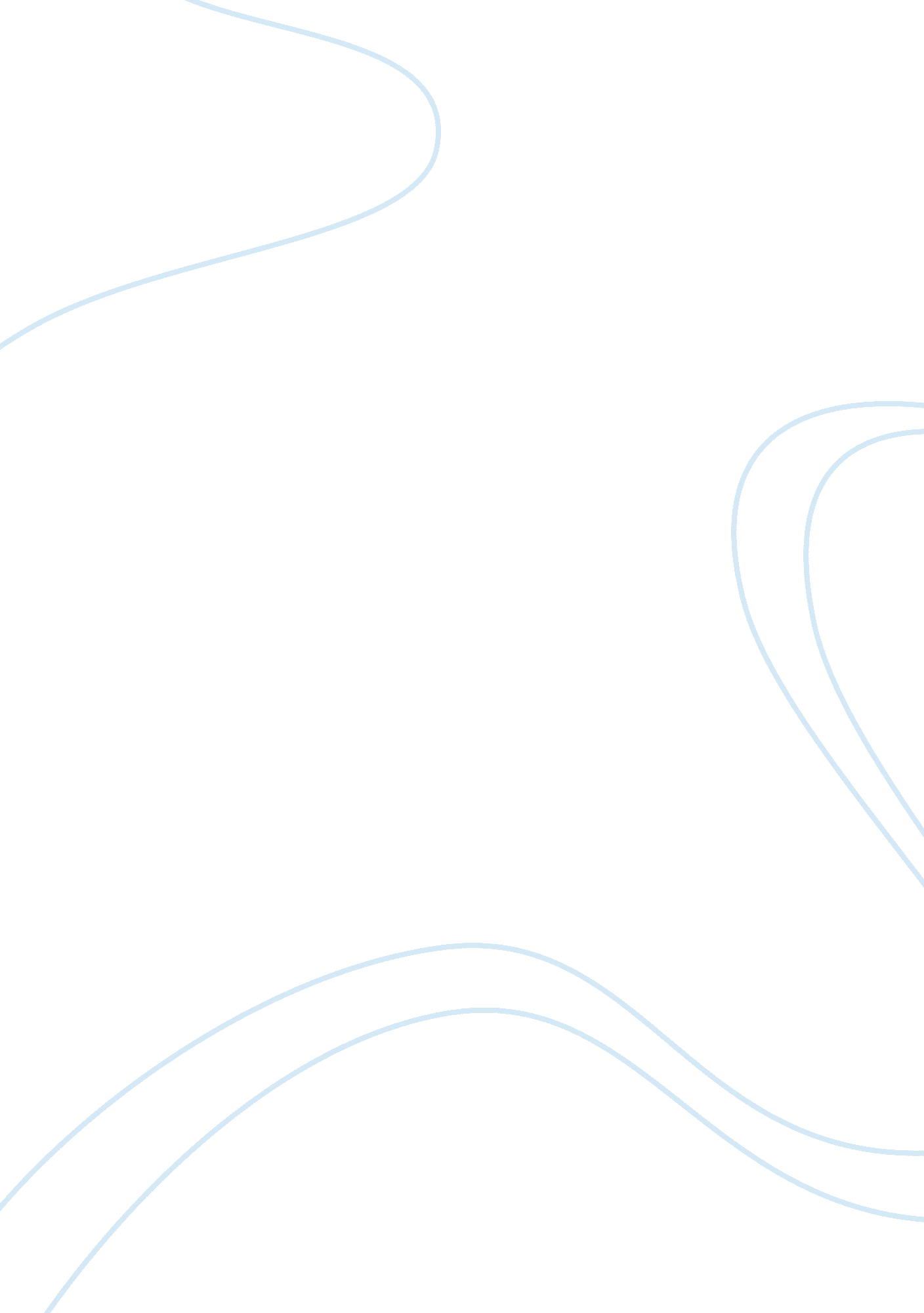 Gorgewashington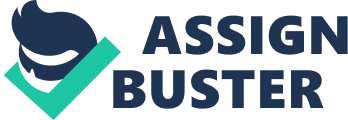 GEORGE WASHINGTONGen1. George Washington (February 22, 1732 – December 14, 1799) served as the first President of the United States from 1789 to 1797 and as the comd of the Continental Army in the American Revolutionary War from 1775 to 1783. Because of his significant role in the revolution and in the fmn of the United States, he is often revered by Americans as the “ Father of Cty. He was appt as Washington comd-in-chief of the American revolutionary forces in 1775 by Continental Congress. He fought two famous wars of the 1700’s. The first he fought for the British as a Lt Col and later as the comd of all Virginian tps in the French and Indian war. The second was the Revolutionary War in which he fought as the Comd in Chief of the Continental Army; what would eventually be the army of the USA. His wisdom was unmatched by his peers and all who encountered him respected his presence and decision making. Prevalent Envmt of the Era2. In 1758 there was an inc British repression of the American colonies and the escalating tax on life and commerce, which was openly opposed by the Washington. American Revolutionary War began in 1775 with the battles at Lexington and Concord. With American colonies experiencing distinct and hostile divs b/w North and South, Washington appeared to be the only ldr capable of uniting Americans in opposn to one of the world’s strongest army. Display Ldrship Attributes and Skills3. Battle of the Wilderness. Washington’s reputation for ldrshir and courage was based on his actions, while suffering a defeat at the hands of French. In the battle, at Fort Duquesne (1755, often called the ‘’Battle of the Wilderness’’ or ‘’Braddock’s Defeat’’), Washington had two horses shot from under him and eventually had to assume comd from the mortally wounded Gen Edward Braddock. Washington led the surviving British and Colonial sldrs on a successful retreat. As a reward, he was promoted to col, and when the seven yrs war b/w Britain and France.. . 